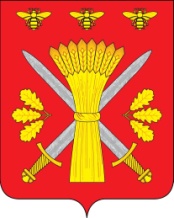 РОССИЙСКАЯ ФЕДЕРАЦИЯОРЛОВСКАЯ ОБЛАСТЬТРОСНЯНСКИЙ РАЙОННЫЙ СОВЕТ НАРОДНЫХ ДЕПУТАТОВРЕШЕНИЕот 27 декабря 2011 г.                                                                                        №103        с. ТроснаОб изменении структуры администрации Троснянского района 	В соответствии с Законом Орловской области от 01.12.2011 г. №1312-ОЗ «О прекращении осуществления органами местного самоуправления  Орловской области  отдельных государственных полномочий в сфере государственной регистрации актов гражданского состояния»  внести изменение в структуру администрации Троснянского района:	1. Исключить отдел ЗАГС.	2. Настоящее решение вступает в силу с момента подписания  и его действие распространяется на правоотношения, возникающие с 01 марта 2012 года.Председатель районного  Совета                                                      Глава районанародных депутатов   				В. И. Миронов                                          В. И. Миронов 